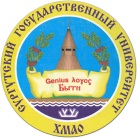 БЮДЖЕТНОЕ УЧРЕЖДЕНИЕ ВЫСШЕГО ОБРАЗОВАНИЯХанты-Мансийского автономного округа–Югры «Сургутский государственный университет»Программы повышения квалификации педагогических работников ХМАО-Югры на 2018 год Направление «Модернизация технологий и содержания образования в соответствии ФГОС (дошкольное, общее дополнительное и профессиональное образование)»Название программыФорма обучения, кол-во часовПреподавателиКатегория слушателейПроектирование и реализация образовательной области «физическое развитие» в контексте требований ФГОС дошкольного образования Очно-заочная. 72; 36 ч.Пешкова Н.В., к.п.н., доцент, зав. кафедрой физической культуры, Юденко И.Э., к.п.н., доцент, кафедра медико-биологических основ физической культуры        инструкторы по физической культуре дошкольных образовательных организаций; воспитатели дошкольных образовательных организацийТехнология реализации инклюзивного физического воспитания в дошкольных образовательных организацияхОчно-заочная. 72; 36 ч.Пешкова Н.В., к.п.н., доцент, зав. кафедрой физической культуры, Юденко И.Э., к.п.н., доцент, кафедра медико-биологических основ физической культуры      инструкторы по физической культуре дошкольных образовательных организаций; воспитатели дошкольных образовательных организацийПроектирование и  реализация образовательной области «физическое развитие» ФГОС дошкольного образования  для детей, имеющих ограниченные возможности здоровья (ОВЗ)Очно-заочная. 72; 36 ч.Пешкова Н.В., к.п.н., доцент, зав. каф. физической культуры, Юденко И.Э., к.п.н., доцент, кафедра медико-биологических основ физической культуры     инструкторы по физической культуре ДОУ;  воспитатели ДОУСовременные инновационные технологии в дошкольном образовательном пространстве в условиях введения ФГОС ДООчно-заочная. 72; 36 ч.Истомина С. М. кандидат пед. н., доцент; Хохлова Н. И. к. психол. Н., доцент воспитатели, педагоги-психологи, музыкальные руководители, специалисты дошкольного образования.Творческая одаренность старшего дошкольника:  способы    выявления и развития, особенности психолого-педагогического сопровожденияОчно-заочная. 72; 36 ч.Истомина С. М. кандидат пед. н., доцент; Хохлова Н. И. к. психол. Н., доцентвоспитатели, педагоги-психологи, музыкальные руководители, специалисты дошкольного образования.Психолого-педагогическое обесп-ечение формирования  толерантного сознания молодежиОчно-заочная. 72; 36 ч.Хохлова Н. И. к. психол. н., доцентСпециалисты муниципальных ОУ и государственные служащиеМетодология и технология реализации ФГОС ДО и ФГОС НОО обучающихся с ОВЗ в образовательных организациях общего образованияОчно-заочная. 72; 36 ч.Яковлева И.В., к.м.н., доцент кафедры психолого-педагогических технологий и укрепления здоровья ТОГИРРОвоспитатели, педагоги-психологи, педагоги начального общего образованияПсихолого-педагогическое сопровождение выявления и поддержки одарённых детейОчно-заочная. 72; 36 ч.Яковлев Б.П. доктор. психол. наук, профессорпедагогические работники образовательных учреждений общего, начального и среднего профессионального образованияМетодика подготовки к ЕГЭ по русскому языку: теория и практикаОчно-заочная. 72; 36 ч.к.ф.н., доцент кафедры лингвистики и межкультурной коммуникации Хадынская Александра Анатольевнаучителя русского языкаТехнологии профильного интегри-рованного обучения английскому языку и предмету (CLIL)»Очно-заочная. 72; 36 ч.Симонова О.А., к.пед.н., доцент кафедры методики преподавания английского языка и переводаучителя английского языкаСовершенствование профессиональ-ной  компетенции учителей английского языка в условиях реализации ФГОС нового поколенияОчно-заочная. 72; 36 ч.Симонова О.А., к.пед.н., доцент кафедры методики преподавания английского языка и переводаучителя английского языкаФормирование оценочной компетенции учителей английского языка в контексте национальных (ОГЭ, ЕГЭ) и международных экзаменовОчно-заочная. 72; 36 ч.Симонова О.А., к.пед.н., доцент кафедры методики преподавания английского языка и переводаучителя английского языкаТехнологии раннего обучения английскому языкуОчно-заочная. 72; 36 ч.Симонова О.А., к.пед.н., доцент кафедры методики преподавания английского языка и переводаучителя английского языкаПодготовка учителей – экспертов ЕГЭ по английскому языку: теория и практикаОчно-заочная. 72; 36 ч.Сычугова Лариса Алексеевна, кандидат филологических наук, доцент, зав. кафедрой лингвистики и межкультурной коммуникации  учителя английского языкаМетодика подготовки к ЕГЭ по иностранному языку (английский):  теория и практика» в соответствии с ФГОС нового поколенияОчно-заочная. 72; 36 ч.Е.Ю. Орехова, к.п.н, доцент; Н.А. Сергиенко, к.филол.н, доцент; М.А. Ставрук, к.п.н, доцентучителя английского языкаПРЕПОДАВАНИЕ ФИЗИКИ В ШКОЛЕ В УСЛОВИЯХ РЕАЛИЗАЦИИ ФГОС. ПОДГОТОВКА ШКОЛЬНИКОВ К РЕШЕНИЮ ФИЗИЧЕСКИХ ЗАДАЧЧАСТИ С ЕГЭ И ОЛИМПИАДНЫХ ЗАДАЧОчно-заочная. 72; 36 ч.Манина Елена Анатольевна к.п.н., доцент кафедры экспериментальной физики; Учителя физикиФОРМИРОВАНИЕ АКТУАЛЬНЫХ КОМПЕТЕНЦИЙ В ОБЛАСТИ СОВРЕМЕННОЙ АСТРОНОМИИ. ПРОБЛЕМЫ ВВЕДЕНИЯ АСТРОНОМИЧЕСКОГО СОДЕРЖАНИЯ В ШКОЛЬНЫЕ КУРСЫ И ПОДГОТОВКИ К РЕШЕНИЮ ОЛИМПИАДНЫХ ЗАДАЧ ПО АСТРОНОМИИОчно-заочная. 72; 36 ч.Шадрин Геннадий Анатольевич к.ф.-м.н., доцент кафедры экспериментальной физикиУчителя физики, астрономииСИСТЕМА  АВТОМАТИЗИРОВАННО-ГО ПРОЕКТИРОВАНИЯ AUTODESK AUTOCAD В ПРАКТИКЕ ПЕДАГОГОВ ОБРАЗОВАТЕЛЬНЫХ УЧРЕЖДЕНИЙ В СООТВЕТСТВИИ С ТРЕБОВАНИЯМИ ФГОСОчно-заочная. 72; 36 ч.Кобякова Мария Аликовна, канд. пед. наук, доцент кафедры теории и методики профессионального образованияпедагогические работники образовательных учреждений дошкольного, общего, начального и среднего профессионального образованияТехнология развития критического мышления обучающихся как средство достижения результатов ФГОСОчно-заочная. 72; 36 ч.Повзун Вера Дмитриевна заведующая кафедрой педагогики, доктор педагогических наук, профессоручителя-предметники, учителя начальной школы, педагоги-психологиПсихолого-педагогическое обеспече-ние системно-деятельностного под-хода в условиях реализации ФГОС в начальной школе в контексте духовно-нравственного воспитания. Очно-заочная. 72; 36 ч.Хохлова Н. И. к. психол. н., доцентучителя начальной школы, педагоги-психологиТеория и практика введения ФГОС: технологии организации исследова-тельской и проектной деятельности обучающихся начальной и основной школыОчно-заочная. 72; 36 ч.Повзун Вера Дмитриевна заведующая кафедрой педагогики, доктор педагогических наук, профессоручителя-предметники, учителя начальной школы, педагоги-психологиТеория и практика введения ФГОС: современные образовательные технологииОчно-заочная. 72; 36 ч.Повзун Вера Дмитриевна заведующая кафедрой педагогики, доктор педагогических наук, профессоручителя-предметники, учителя начальной школыФедеральные государственные образовательные стандарты основного общего образова-ния: содержание и технологии реализацииОчно-заочная. 72; 36 ч.Повзун Вера Дмитриевна заведующая кафедрой педагогики, доктор педагогических наук, профессоручителя-предметники, учителя начальной школыОсновы  образовательной робототехникиОчно-заочная. 72Запевалов Андрей Валентинович заведующий кафедрой автоматики и компьютерных систем, к.т.н., доцент; Гришмановский Павел Валерьевич к.т.н., доцент кафедры автоматики и компьютерных систем.педагогические работники образовательных организацийОбразовательная робототехника.Очно-заочная. 72Запевалов Андрей Валентинович заведующий кафедрой автоматики и компьютерных систем, к.т.н., доцент; Гришмановский Павел Валерьевич к.т.н., доцент кафедры автоматики и компьютерных систем. педагогические работники образовательных организацийОбразовательная робототехника.  Создание роботов на платформе OLLO в конструкторе ТехнолабОчно-заочная. 72Запевалов Андрей Валентинович заведующий кафедрой автоматики и компьютерных систем, к.т.н., доцент; Гришмановский Павел Валерьевич к.т.н., доцент кафедры автоматики и компьютерных систем.педагогические работники образовательных организацийОбразовательная робототехника. Спортивная робототехника.Очно-заочная. 72Запевалов Андрей Валентинович заведующий кафедрой автоматики и компьютерных систем, к.т.н., доцент; Гришмановский Павел Валерьевич к.т.н., доцент кафедры автоматики и компьютерных систем.педагогические работники образовательных организацийДидактика современной школы. Содержание и технологии реализации ФГОС основного общего образованияОчно-заочная. 72Повзун Вера Дмитриевна заведующая кафедрой педагогики, доктор педагогических наук, профессоручителя-предметники, учителя начальной школыКомпьютерная графика в практике педагогов образовательных учреждений в соответствии с требованиями ФГОСОчно-заочная. 72; 36 ч.Кобякова Мария Аликовна, канд. пед. наук, доцентпедагогические работники образовательных организацийЭффективная концепция менеджмента в образовательной организации: управление, ориентированное на результатОчно-заочная. 72; 36 ч.Хохлова Н. И. к. психол. н., доцентруководители образовательных организаций в том числе ДОУ , лица, включенные в резерв управленческих кадров, государственные и муниципальные служащие.Медиативные инновационные технологии в реализации воспитательной работы в учреждениях общего образования: создание школьных служб примиренияОчно-заочная. 72; 36 ч.Хохлова Наталия Ивановна кандидат психологических наук, доцент; Шактов Виктор Владимирович, профессор Академии проблем безопасности, обороны и правопорядка, тренер-практик социально-психологического тренингаУчителя, психолого-педагогические специалисты общеобразовательных учреждений, муниципальные и государственные служащие, специалисты структур системы профилактики безнадзорности и правонарушений несовершеннолетних для нужд отдела по делам несовершеннолетних, защите их прав. Психолого-педагогическое обеспечение формирования толерантного сознанияОчно-заочная. 72; 36 ч.Хохлова Наталия Ивановна кандидат психологических наукУчителя, психолого-педагогические специалисты общеобразовательных учреждений, муниципальные и государственные служащиеТехнологии развития коммуника-тивных компетенций обучающихся и педагогов в условиях реализации ФГОСОчно-заочная. 72; 36 ч.Повзун Вера Дмитриевна заведующая кафедрой педагогики, доктор педагогических наук, профессоручителя-предметники, учителя начальной школы, педагоги-психологиПрименение пакета Microsoft Office в учебно-методической и организа-ционно-воспитательной деятельностиОчно-заочная. 72; 36 ч.Кузин Д.А., кандидат тех. Наук. доцентпедагогические работники образовательных организацийАдаптивное физическое воспитание, отбор и тренировка одаренных в спортивном отношении детей, компетентностный подход к формированию культуры здорового и безопасного образа жизни учащихся с ограниченными возможностями здоровья в инклюзивном образованииОчно-заочная. 72; 36 ч.Вишневский В.А., профессорпедагогические работники образовательных организацийИспользование результатов оценочных процедур управлении качеством образования по физической культуреОчно-заочная. 72Обухов С.М., профессорруководители образовательных организацийПрограмма «Истоки» как механизм взаимодействия субъектов образовательного процесса в ДОООчно-заочная. 72; 36Истомина Светлана  Михайловна,  кандидат пед. н., доцент; Овсянникова Оксана Александровна кандидат пед. н., доцент, зав. кафедройпедагогические работники образовательных учреждений дошкольного образованияМедиация. Базовый курс.Очно-заочная. 72; 36Муратова Альбина Баймуратовна, начальник центра воспитания и социализации  ТОГИРРОРуководители служб школьной медиации, зам. директоров по ВР, классные руководители, социальные педагоги, педагоги психологиМЕТОДИКА  ПРЕПОДАВАНИЯ ШАХМАТ ДЛЯ ШКОЛЬНИКОВ И ДОШКОЛЬНИКОВ С ПРИМЕНЕНИЕМ ИНТЕРНЕТ-ТЕХНОЛОГИЙОчно-заочная. 72; 36Акишина Валентина Васильевна,  официальный тьютор по подготовке педагогических работников к реализации программы И. Сухина «Шахматы – школе», педагог доп. образования высшей квалификационной категориипедагогические работники образовательных учрежденийМЕТОДИКА ПРЕПОДАВАНИЯ ШАХМАТ ДЛЯ ШКОЛЬНИКОВ МЛАДШИХ КЛАССОВ С ИСПОЛЬЗОВАНИЕМ СОВРЕМЕННЫХ КОМПЬЮТЕРНЫХ ТЕХНОЛОГИЙОчно-заочная. 72; 36Мухаммадияров Марат Мансурович, педагог первой категории, руководитель МО учителей предмета «Шахматы», КМС, судья I категорииУчителя начальных классов, педагоги дополнительного образования